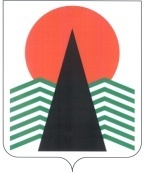  Администрация Нефтеюганского районаМуниципальная комиссияпо делам несовершеннолетних и защите их правПОСТАНОВЛЕНИЕ № 3826 мая 2022 года, 10 – 00 ч. г. Нефтеюганск, 3мкрн., д. 21, каб. 430зал совещаний администрации Нефтеюганского района,(сведения об участниках заседания указаны в протоколе № 29 заседания МКДН и ЗП Нефтеюганского района)Об итогах эффективности деятельности органов местного самоуправления муниципальных образований Ханты – Мансийского автономного округа - Югры в области реализации ими переданных для исполнения отдельных государственных полномочий по созданию и осуществлению деятельности муниципальных комиссий по делам несовершеннолетних и защите их прав, а также деятельности субъектов системы профилактики безнадзорности и правонарушений несовершеннолетних Ханты-Мансийского автономного округа - Югры, органов местного самоуправления муниципальных образований, организаций и учреждений по профилактике жестокого обращения с несовершеннолетними, оказанию помощи детям и подросткам, подвергшимся жестокому обращению, а также по профилактике семейного неблагополучия и социального сиротства в 2021 годуВо исполнение пункта 5.1 постановления комиссии по делам несовершеннолетних и защите их прав при Правительстве Ханты - Мансийского автономного округа – Югры №15 от 01.04.2022 заслушав и обсудив итоги эффективности деятельности органов местного самоуправления муниципальных образований Ханты-Мансийского автономного округа - Югры в области реализации ими переданных для исполнения отдельных государственных полномочий по созданию и осуществлению деятельности муниципальных комиссий по делам несовершеннолетних и защите их прав, а также деятельности субъектов системы профилактики безнадзорности и правонарушений несовершеннолетних автономного округа, органов местного самоуправления муниципальных образований, организаций и учреждений по профилактике жестокого обращения с несовершеннолетними, оказанию помощи детям и подросткам, подвергшимся жестокому обращению, а также по профилактике семейного неблагополучия и социального сиротства в 2021 году, муниципальная комиссия установила:	Деятельность органов и учреждений системы профилактики безнадзорности и правонарушений несовершеннолетних муниципальных образований Ханты - Мансийского автономного округа – Югры ежегодно анализируется по направлениям:1. Оценка эффективности деятельности органов местного самоуправления в области реализации ими переданных для исполнения отдельных государственных полномочий по созданию и осуществлению деятельности муниципальных комиссий по делам несовершеннолетних и защите их прав (7 показателей); 2. Оценка эффективности субъектов системы профилактики безнадзорности и правонарушений несовершеннолетних Ханты-Мансийского автономного округа – Югры, органов местного самоуправления муниципальных образований Ханты-Мансийского автономного округа – Югры, организаций и учреждений по профилактике жестокого обращения с несовершеннолетними, оказанию помощи детям и подросткам, подвергшимся жестокому обращению, а также по профилактике семейного неблагополучия и социального сиротства (10 показателей). По итогам деятельности муниципальных комиссий в 2020-2021 гг. Нефтеюганский район имеет один неэффективный показатель из 7:«доля несовершеннолетних, в отношении которых совершены преступления, в общем количестве детского населения, проживающего в муниципальном образовании».В  отношении 12 несовершеннолетних совершено 11 преступлений по статьям 151.1 УК РФ (продажа алкогольной продукции несовершеннолетним) – 3, 157 УК РФ (неуплата алиментов) – 3, 159 УК РФ (мошенничество) – 2, 119 УК РФ (угроза убийством) – 2, 163 УК РФ (вымогательство) – 1,   следует отметить, что не было преступлений против половой неприкосновенности несовершеннолетних, а также преступлений в семьях, находящихся в социально опасном положении, с кем проводили индивидуальную профилактическую работу, (АППГ -  10 преступлений в отношении 11 несовершеннолетних (ст. 119 УК РФ, ст. 242 УК РФ, 134 УК РФ-3, 157 УК РФ, ст. 264 УК РФ-2, ст. 150 УК РФ, ст. 131 УК Р).С целью недопущения совершения преступлений в отношении несовершеннолетних на родительских собраниях в общеобразовательных организациях района освещаются вопросы административной и уголовной ответственности родителей (законных представителей) за ненадлежащее исполнение родительских обязанностей, распространяются памятки и буклеты с номерами детского телефона доверия, с контактами специалистов органов и учреждений системы профилактики. Проводятся межведомственные рейдовые мероприятия с привлечением волонтеров по торговым объектам с целью предупреждения фактов продажи спиртного детям и подросткам. Осуществляется взаимодействие со службой судебных приставов по работе с лицами лишенными/ограниченными в родительских правах.По итогам деятельности субъектов системы профилактики за 2020-2021 годы Нефтеюганский района имеет три неэффективных показателя:  «число детей, оставшихся без попечения родителей, в отношении которых отменено решение о передаче в семьи усыновителей» В 2021 году было 2 возврата детей-сирот и детей, оставшихся без попечения родителей, из замещающей семьи. Причинами возврата послужило отсутствие взаимопонимания между подростками (2 родные сестры) и приемными родителями, отказ уезжать с замещающей семьей на постоянное место жительство в другой субъект Российской Федерации. По сообщению сестёр о сексуальном домогательстве со стороны приемного родителя была проведена проверка ОМВД России по Нефтеюганскому району, виновные действия замещающего родителя не нашли своего подтверждения. По желанию детей - одна сестра была передана в семью старшей сестры, вторая в семью посторонних граждан (в одном населенном пункте).       08.04.2021 на заседании муниципальной комиссии по делам несовершеннолетних и защите их прав Нефтеюганского района был рассмотрен вопрос «Об эффективности межведомственного взаимодействия субъектов системы профилактики безнадзорности и правонарушений несовершеннолетних по вопросу предупреждения вторичного сиротства, организации сопровождения замещающих семей и детей, воспитывающихся в них», утвержден межведомственный план мероприятий на 2021 год по предупреждению возвратов детей-сирот и детей, оставшихся без попечения родителей, из замещающих семей, профилактике выгорания опекунов, попечителей, приемных родителей, который был реализован.     В 2021 году специалисты отдела по опеке и попечительству, работающие с замещающими семьями, прошли дополнительное повышение квалификации по вопросам предупреждения вторичного сиротства и организации сопровождения замещающих семей и детей, воспитывающихся в них. В прошедшем периода 2022 года специалисты отдела также принимают участие в курсах повышения квалификации по данному направлению.    С целью повышения психолого-педагогической компетенции замещающие родители принимают активное участие в круглых столах, проводимых Депсоцразвитием округа, проходят обучение по программе повышения квалификации. Последнее обучение замещающих родителей было по теме «Формирование семейных отношений в приемной семье. Обучение приемных родителей навыкам и взаимодействию с новым членом семьи (ребенком)».«численный показатель детей, проживающих на территории муниципального образования, оба родителя которых восстановлены в родительских правах, либо в отношении которых отменено ограничение в родительских правах».В 2021 году ни один родитель, проживающий на территории Нефтеюганского района, который ранее был ограничен или лишен родительских прав, не изъявил желание восстановиться в родительских правах и самому осуществлять свои права и обязанности по воспитанию и содержанию своего ребенка. Такие родители обычно имеют низкую мотивацию к изменению своей жизни и быта. В основном это родители, злоупотребляющие спиртным напитками, ведущие асоциальный образ жизни.  «доля несовершеннолетних, достигших возраста 7 лет, занимающихся в спортивных секциях, посещающих объединения, клубные формирования, учреждения дополнительного образования»Не охваченные дополнительной занятостью в течение прошлого года было 6 несовершеннолетних, которые не обучались в образовательных организациях района и не посещали дополнительную занятость в силу объективных обстоятельств:О. Д.Е. 2004 г.р. – постоянное трудоустройство в КФК;К. Н.Е., 2004 г.р. – проживал на стойбище;Д. Ю.В., 2004 г.р. – учет в Центре занятости;А. М.А., 2005 г.р. – не училась, не работала (беременность);5).   К. Н.И., 2004 г.р. – обучалась в Нефтеюганском политехническом колледже (после занятий автобусом возвращалась домой в гп. Пойковский);6).  Ш. Д.А., 2004 г.р. – обучался в Нефтеюганском политехническом колледже (после занятий автобусом возвращался домой в гп. Пойковский).От предложенных вариантов дополнительной занятости вышеуказанные несовершеннолетние отказывались. В соответствии с Рейтингом муниципальных образований в сфере профилактики безнадзорности и правонарушений несовершеннолетних за 2021 год Нефтеюганский район получил 79 баллов – 6 место среди муниципальных районов (2020 г. -74 балла /5 место).	Во исполнение статьи 2 Федерального закона от 24.06.1999 №120-ФЗ «Об основах системы профилактики безнадзорности и правонарушений несовершеннолетних», в целях повышения эффективности профилактической работы, муниципальная комиссия по делам несовершеннолетних и защите их прав Нефтеюганского района п о с т а н о в и л а: 	1. Информацию об итогах эффективности деятельности органов местного самоуправления муниципальных образований  Ханты-Мансийского автономного округа - Югры в области реализации ими переданных для исполнения отдельных государственных полномочий по созданию и осуществлению деятельности муниципальных комиссий по делам несовершеннолетних и защите их прав; а также деятельности субъектов системы профилактики безнадзорности и правонарушений несовершеннолетних Ханты-Мансийского автономного округа - Югры, органов местного самоуправления муниципальных образований  Ханты-Мансийского автономного округа - Югры, организаций и учреждений по профилактике жестокого обращения с несовершеннолетними, оказанию помощи детям и подросткам, подвергшимся жестокому обращению, а также по профилактике семейного неблагополучия и социального сиротства в 2021 году, принять к сведению.	Срок: 26 мая 2022 года.	2. Утвердить план дополнительных мероприятий по достижению эффективных показателей деятельности органов и учреждений системы профилактики безнадзорности и правонарушений несовершеннолетних на 2022 год (приложение).Срок: 26 мая 2022 года.3. Департаменту образования и молодежной политики Нефтеюганского района (Н.В.Котова), департаменту культуры и спорта (А.Ю. Андреевский), отделу по опеке и попечительству администрации Нефтеюганского района (Е.Л. Кулага), бюджетное учреждение Ханты-Мансийского автономного округа – Югры «Нефтеюганский районный комплексный центр социального обслуживания населения» (Е.М.Елизарьева) принять меры к исполнению мероприятий план дополнительных мероприятий на 2022 год по достижению эффективных показателей деятельности органов и учреждений системы профилактики безнадзорности и правонарушений несовершеннолетних и направить отчет по исполнению мероприятий в муниципальную комиссию по делам несовершеннолетних и защите их прав Нефтеюганского района.Срок: до 20 декабря 2022 года 4. Контроль за исполнением постановления возложить на заместителя председателя муниципальной комиссии по делам несовершеннолетних и защите их прав Нефтеюганского района.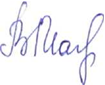 Председательствующий                                            В.В. МалтаковаПриложение к постановлению МКДН и ЗП Нефтеюганского района №38 от 26.05.2022План дополнительных мероприятий по достижению эффективных показателей деятельности органов и учреждений системы профилактики безнадзорности и правонарушений несовершеннолетнихна 2022 год№мероприятиеОтветственный исполнитель1Организовать обучение замещающих родителей по вопросам детско-родительских отношений, по повышению педагогической компетенции (повышение квалификации, участие в онлайн занятиях, семинарах и т.д.)ОпОиП2Организовать выходы к гражданам лишенным /ограниченным в родительских правах, с целью проведения бесед, посвящённых осознанному желанию измениться самому и мир вокруг себя, осознать ценность ребенка и желание его вернуть, оказание помощи в трудоустройстве и прохождения лечения от алкогольной зависимостиОпОиП во взаимодействии с БУ ХМО-Югры «НРКЦСОН», ОМВД России по Нефтеюганскому району, НЦЗ, БУ ХМАО - Югры «НРБ», общественные организации3Организация проведения родительского собрания на тему об ответственности родителей (законных представителей) за преступления в отношении детейДОиМП во взаимодействии с   ОМВД России по Нефтеюганскому району, ОпОиП4Вовлечение несовершеннолетних необучающихся в общеобразовательных организациях Нефтеюганского района в занятия спортивных секций, клубы по интересам, социально значимые мероприятияДКиС, учреждения спорта, НРКЦСОН, ОДМ ДОиМП5Ежеквартальное размещение в СМИ и социальных сетях информации на тему об ответственности родителей за преступления в отношении детейОпОиП, НРКЦСОН, ДОиМП6Собрания с замещающими родителями об ответственности законных представителей за содержание и воспитание детей, за их жизнь и здоровье, за обеспечение защиты прав и законных интересов детей, по недопущению совершения противоправных действий в отношении несовершеннолетнихОпОиП во взаимодействии с ОМВД России по Нефтеюганскому району, СО СУ Следственного комитета7Онлайн встречи с детьми - сиротами и детьми, оставшимися без попечения родителей, от 11 до 18 лет, на тему «Защита прав и законных интересов несовершеннолетних»	ОпОиП во взаимодействии с ОМВД России по Нефтеюганскому району, СО СУ Следственного комитета, НРКЦСОН